Поэтический час«Изюминки любимых строк»посвящается творчеству Н. Доризо
Поэт
Лауреат Государственной премии РСФСР имени М.Горького(1981, за стихи и песни последних лет, опубликованные в книгах «Пока деревья есть на свете» и «Я сочинил когда-то песню»)
Кавалер ордена Трудового Красного Знамени
Кавалер ордена «Знак Почёта»

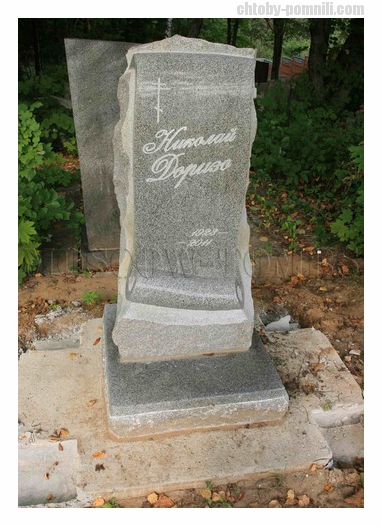 Добропольевский СДК2015АннотацияДанное мероприятие разработано для молодёжи 14-25 лет. Сценарий поэтического часа составлен на основе поэтических произведений донского поэта Николая Доризо. Особый акцент сделан на личностное восприятие слушателями поэзии Н. Доризо. Не случайно поэтический час назван «Изюминки любимых строк»Цель:1. Вызвать интерес слушателей к миру поэзии Н.Доризо.2. Развитие творческих способностей молодёжи. Поэтическая муза Николая Доризо родилась под счастливым знаком Зодиака. Она светла и удачлива. Едва появившись на свет божий, она обратила на себя внимание. Ее приветил обширный круг читателей и почитателей, а также — Книготорг. Стихи Доризо издавались большими тиражами и быстро расходились. Его поэтические вечера проходили с неизменным успехом, его песни исполнялись с эстрады, по радио и телевидению, они давно и прочно вошли в быт. Словом, Николай Доризо был популярен. Три десятка книг позволили ему занять заметное место в советской поэзии. Но и сейчас его стихи и песни часто звучат с экранов телевизоров, с театральной сцены, в школьном классе и в студенческой аудитории, на митингах и концертах, посвящённых Великой Победе.Как много фамилий,Как мало имен!Поэтов у насизобилие.И как нелегкоперейти Рубикон,Чтоб именемстала фамилия!Он родился в 1923 году на Кубани. С благодатной землей этого края связано его детство. На многих стихах поэта лежат отблески воспоминаний о родной станице, о земле отчичей и дедичей. Тема Родины страстно и патреотически проходит через все его книги. Но нередко она возникает в стихотворении нежным лирическим чувством, вызываемым внезапно ожившей в памяти деталью станичного быта или каким-нибудь эпизодом времен детства:О, краски и запахи детства —Заветная память души!……………………………………Какая ж великая силаВ тех краскахи звуках степных!Ведь мне до сих пор еще милоЛишь то,что похоже на них. Писать стихи Доризо начал рано, совсем рано. Первые из них появились в печати, когда автору исполнилось пятнадцать. Пора литературного  ученичества была долгой и трудной. Приходилось сочинять стихи и одновременно овладевать грамотой — общей и художественной. Доризо пристрастился к чтению, впервые открывшему ему доступ в большой и прекрасный мир жизни.Вед. 2. Едва минули годы отрочества и юности — грянула война. Великая Отечественная. Когда она закончилась, Николаю Доризо пошел всего двадцать второй год. Но он все же успел исходить немало фронтовых дорог. Война сразу же властно вошла в его стихи. Первая поэтическая книга Доризо «На родных берегах», вышедшая в Ростове-на-Дону в 1948 году, почти вся дышит воспоминаниями о тех тяжких и героических днях. Эта тема не выходит из памяти и сердца поэта.Какие б песни мы ни пели,Поем мы песни той войны.Давно мы сняли с плеч шинели,Но снятся нам все те же сны.Так начинается «Песня ветеранов». Этот мотив характерно окрашивает многие не только военные, но и «мирные» стихи Н. Доризо. И он вместе со своим лирическим героем мог бы сказать: «Война окончилась в Берлине,// Но не окончилась во мне». В 1942 ГОДУ на фронте, не будучи еще ни отцом, ни поэтом, он написал стихотворение «Дочурка», к которому сочинила музыку Роза Гольдина. И буквально через несколько дней эта песня стала известна всему фронту!
Сам автор так рассказывал об этом стихотворении-песне:
«В конце войны на ростовском рынке я увидел безногого инвалида в потертой шинели, который торговал кукурузными лепешками и текстами «Дочурки», отпечатанными на папиросной бумаге. И стихи, и лепешка стоили 10 рублей. Люди покупали и то, и другое. Значит, мое стихотворение было нужно им так же, как хлеб…».Злится вьюга всю ночь не смолкая,
За окном замело все пути.
Ты в кроватке лежишь, дорогая,
Крепко мишку прижавши к груди.
Сон глаза твои смыкает.
А зима поет в трубе.
Сколько радости мне доставляет,
Здесь на фронте мечтать о тебе!

Припев:

Любимая, далёкая
Дочурка черноокая!
Крепко мишку укрой,
Скоро кончится бой –
Твой отец вернётся домой.

На далёких походных привалах,
И в суровых бессонных ночах,
Ты всегда предо мною вставала
С этим плюшевым мишкой в руках.
И ночной порой угрюмой
Становилось мне теплей.
Как приятно мне было подумать,
Что ты дремлешь в кроватке своей.

Припев.

Я войду в эту комнату нашу,
И с улыбкой склонюсь над тобой.
Твои мягкие косы поглажу
Этой жесткой солдатской рукой.
Детский сон твой не нарушу,
И тебя не разбужу.
Лишь всю ночь до утра, Танюша,
У кровати твоей посижу…В мирное время Николай Доризо напишет стихотворение-песню, посвящённое своей дочери Леночке.Чтец. 1. ПЕСНЯ О ДОЧЕРИТо куклу ты лечишьЗабавно, по-детски,То бегаешь возле плетня,То вдруг поглядишь тыНастолько по-женски,Как будто ты старше меня.Гляжу на тебя я,Гляжу, как на чудо,Заснула ты с куклой вдвоем.Откуда тот свет материнства,ОткудаНа личике детском твоем?Гляжу на тебя я,Гляжу виновато,Когда отвечаю «нельзя»,И все, что во мнеДо сих пор еще свято,Слезой набежит на глаза.Тебя я к далекому парню ревную,Что станет твоею судьбой.Но пусть он, как я,Испытает такую,Святую,Мужскую любовь! У Николая Доризо много стихов о поэзии — о ее сущности, ее природе, ее специфике, ее возможностях. Человек думающий, пытливый, Доризо, естественно, ищет ответы на те мучительные вопросы, которые каждодневно ставит перед ним его собственная работа.Поэт,будь в замыслахогромен.И не в застольной похвальбе, —В одномты свято будь нескромен —В непримиримости к себе.У Доризо много крылатых строк. Он умеет заострить свою мысль и выразить ее в отточенной, резкой, афористически сжатой формуле. Стихи его часто венчаются именно такой, словно вычеканенной на металле, формулой.Хотите совет?Ему нету цены.Пусть он вам послужитНадежною службой.Когда вам завидуют —Будьте сильны,Тогда даже завистьСтановитсядружбой. Поэзия Доризо не безразлична к нравственным качествам человека. Она всегда готова возвысить свой голос против малейшего проявления зла, несправедливости, душевной черствости. Вот, кстати, о ней — этой черствости, которая иной раз проявляется в формах самых малых и, казалось бы, невинных, почти незаметных, но все же…прекрасное стихотворение «Бабушка». Когда-то давно овдовевшая, спешит на свидание бабушка. Всеобщее изумление в доме, перемешанное с раздражением. Мягкий юмор этого стихотворения неожиданно высвечивает какую-то неточность, неделикатность в поведении людей.Стихотворение «Бабушка»Спешит на свидание бабушка,Не правда ли, это смешно?Спешит на свидание бабушка.Он ждет ее возле кино.Расплакалась внучка обиженно,Сердито нахмурился зять —Спешит на свидание бабушка,Да как же такое понять!Из дома ушла, оробевшая,Виновная в чем-то ушла…Когда-то давно овдовевшая,Всю жизнь она им отдала.Кого-то всегда она нянчила —То дочку, то внучку свою —И вдруг в первый раз озадачилаСвоим непокорством семью.Впервые приходится дочериОтчаянно стряпать обед:Ушла на свидание бабушка,И это на старости лет!Ушла на свидание бабушка,И совестно ей оттого…Ушла на свидание бабушка,А бабушке — сорок всего.В поэзии Н. Доризо заключен большой воспитательный заряд. Она вся сочится добротой, улыбкой, чувством товарищества, дружбы. И все это — без назиданий и холодной дидактики. Мягко, весело, непринужденно и незаметно воздействует поэт на своего читателя. Он мечтал побольше встречаться с молодёжью, научить их ценить дружбу, любовь, уважать родителей, восхищаться красотой родной природы.                                    Стихотворение «ВЕРБА»Идя из северных сторонДалекого степного края,Ласкает вербу тихий Дон,Под низкой кручей протекая.Кипучий, буйный и седой,Он в майский дождь, в шумящий ветерСрывает пенною волнойС ее ветвей весенний цветень.Отдав ему весну свою,Она не знала и не знает,Что, может быть, в другом краюОн иву тонкую ласкает. Как завещание будущим поколениям звучат следующие строки.Не знаю,Сколько жить еще осталось,Но заявляю вам,Мои друзья, —УсталостьМожно отложитьНа старость,Любовьна старостьОтложитьнельзя.В его книгах много места занимают стихи о любви. Легко ли назвать имя поэта, который не писал бы о ней и не прославлял ее! У Николая Доризо, можно сказать, свой подход к этой теме. Его любовная лирика в высшей степени сдержанна и целомудренна. Сам Доризо так говорил о любви: «Я УВЕРЕН, что любовь была, есть и будет. Ведь все, что делает человек, пронизано этим чувством. Если и говорить обо мне, то у меня всегда было «повышенное чувство»: моя женщина — не моя женщина. Будь она трижды красавица, я к ней не подойду, если не ощущаю, что она моя. И это «повышенное чувство» меня никогда не подводило…»

Песня «Песня о любви»(Из кинофильма «Простая история»)На тот большак, на перекрёстокУже не надо больше мне спешить.Жить без любви, быть может, просто,Но как на свете без любви прожить.Жить без любви, быть может, просто,Но как на свете без любви прожить.Не надо мне, не надо былоЛюбви навстречу столько лет спешить.Я б никогда не полюбила,Но как на свете без любви прожить.Я б никогда не полюбила,Но как на свете...Пускай любовь сто раз обманет,Пускай не стоит ею дорожить,Пускай она печалью станет,Но как на свете без любви прожить.Пускай она печалью станет,Но как на свете без любви прожить.От этих мест куда мне деться,С любой травинкой хочется дружить.Ведь здесь моё осталось сердце,А как на свете без него прожить.Ведь здесь моё осталось сердце,Ведь здесь моё осталось сердце,А как на свете без него прожить. Вот почему многие стихи Доризо положены на музыку. И это скорее даже не песни, а именно стихи, в которых спелое, полновесное слово совершенно равноправно с музыкой.
И уже много поколений сменилось, а мы всё продолжаем петь эти песни, осознавая с каждым годом всё больше и больше их глубину: «Почему ж ты мне не встретилась, юная, нежная…», «Огней так много золотых на улицах Саратова…», «Помнишь, мама моя…», «Давно не бывал я в Донбассе», «Песня об одиноком друге». Кто не знает этих песен? Раньше ни одно застолье не обходилось без того, чтобы кто-то не затянул: "...А я люблю женатого". Подхватывали все, и неслась песня на простор.На вопрос, кто написал эти песни, чаще всего отвечают- « Да это же народные». И они поистине стали «народными», потому что в каждом сердце найдётся струнка, которая не может не отозваться на эти задушевные строки. Песни Николая Доризо звучат в старых фильмах, по радио и со сцены, их около сорока. В разное время их исполняли и исполняют Сергей Лемешев, Вячеслав Тихонов, Марк Бернес, Людмила Гурченко, Ренат Ибрагимов, Владимир Трошин, Михаил Шуфутинский, Ружена Сикора, Елена Ваенга и многие другие артисты кино и эстрады.Стихи-песни Доризо раздумчивы и задушевны, им присущ юмор и афористический склад речи, а главное — в них есть та искренность и достоверность чувства, которые вернее всего выражают притягательную силу искусства. Они продолжают сеять «разумное, доброе, вечное» в наших сердцах и мыслях. Они дают нам ответ на вопрос:"Допустим, бедность мы изгнали прочь, в достатке и село, и город. Как завтра сытому помочь, чтоб он обрел духовный голод?"